                                                                         Florianópolis, 26 de maio 2022.                FEDERAÇÃO ESPÍRITA CATARINENSE                                                                           Edital 001/2022                                                                            CONVOCAÇÃO                                                                 Assembleia Geral OrdináriaA Presidente da Federação Espírita Catarinense (FEC), usando das atribuições que lhe confere o Estatuto Social, em seu parágrafo único do Art. 60, em consonância com o Artigos 18 (inciso I), 22 e 32 (inciso I), instaura, pelo presente, o processo para a efetivação das eleições à Diretoria Executiva da FEC para o triênio 2023/2025, convocando neste ato as instituições espíritas a ela filiadas para a Assembleia Geral Ordinária, nos termos a seguir mencionados:Da Data, Horário e Local da Assembleia e da Votação:1 – A eleição para os cargos da Diretoria Executiva da FEC será feita por Assembleia Geral descentralizada, em todas as Uniões Regionais Espíritas (URE’s), de forma concomitante, e dar-se-á no dia 26 (vinte e seis) de novembro de 2022.  2 – Na referida data, as Uniões Regionais Espíritas (URE’s) deverão reunir, em caráter ordinário ou extraordinário, os seus Conselhos Federativos Regionais (CFR’s) para a realização da votação.3 – O local da reunião, em cada URE, será a sede de uma instituição espírita filiada escolhida e informada com antecedência à Comissão Eleitoral.4 – Na Assembleia Geral descentralizada, a Presidente da FEC será representada pelo Presidente de cada URE, ou seu representante legal, que se incumbirá de dirigir a reunião.5 - O horário da votação, em cada URE, será entre as 14:00 e 17:00 horas. Do Processo Eleitoral:1 – O processo eleitoral será coordenado pela Comissão Eleitoral designada pela Diretoria Executiva da FEC, e aprovada pelo Conselho Federativo Estadual (CFE) em data de 19 de fevereiro do corrente ano, sendo-lhe garantida a independência de atuação.  2 – Essa Comissão é composta por Irineu Celso Ludvig (Presidente), Jefferson Carlos Ponqueroli e Olenyr Teixeira, membros.3 – A votação será realizada manualmente, mas a Comissão Eleitoral poderá ser autorizada, pelo Conselho Federativo Estadual, a proceder a eleição por voto eletrônico, garantindo-se o sigilo e a segurança do voto secreto.  4 – Incumbe à Vice-Presidência de Administração e Finanças oferecer o apoio administrativo que venha a ser requisitado pela Comissão Eleitoral.5 – O direito de integrar a Assembleia Geral e votar nas eleições será exercido exclusivamente pelas entidades espíritas filiadas, em pleno gozo dos direitos estatutários, representadas pelos seus respectivos Presidentes ou pessoas credenciadas.6 – Cada entidade terá direito a 1 (um) voto, que será exercido por meio de seu representante legal ou por quem a instituição espírita indicar.7 – A mesma pessoa física não poderá votar mais de uma vez.8 – Não é permitido o voto por procuração e não há possibilidade de voto em trânsito. 9 – As eleições serão decididas por maioria simples.10 – A Comissão Eleitoral poderá designar representante para cada mesa eleitoral, facilitando-se às chapas concorrentes o credenciamento de um fiscal de urna.11 – Encerrada a votação, a mesa eleitoral de cada URE, à vista dos presentes e acompanhamento dos fiscais, procederá à apuração do resultado, encaminhando imediatamente os documentos comprobatórios à Comissão Eleitoral.Das Chapas Concorrentes, Composição e Prazos1 – Até 60 (sessenta) dias antes das eleições – 26 de setembro de 2022 – serão recebidas, pela Comissão Eleitoral, as chapas que concorrerão ao pleito.2 – As chapas, autodesignadas por um nome fantasia e contendo a nominata completa dos candidatos e cargos postulados, serão acompanhadas do programa de ação, do currículo e da certidão padronizada de associado efetivo de entidade filiada de cada um dos seus integrantes.3 – Deverá ser informado um endereço para as comunicações com a Comissão Eleitoral.4 – Os cargos da Diretoria Executiva, ora em processo de eleição, são:Presidente;Vice-Presidente de União e Unificação;Vice-Presidente de Administração e Finanças;Vice-Presidente de Educação e Difusão;Vice-Presidente de Mediunidade e Atendimento Espiritual;Vice-Presidente de Assistência e Promoção Social;Vice-Presidente de Família, Infância e Juventude.5 – As atribuições de cada membro da Diretoria Executiva estão identificadas no Estatuto da FEC, em seus artigos 32 a 39.6 – Poderão candidatar-se aos cargos da Diretoria Executiva da FEC:Os seus atuais membros;As pessoas que compõem os Departamentos vinculados às Vice-Presidências;Os membros da Diretoria de instituições espíritas filiadas e os seus associados efetivos, por elas indicados, desde que tenham atuado no Movimento Federativo Estadual por pelo menos 03 (três) dos últimos 06 (seis) anos.Todos os candidatos deverão estar associados há pelo menos 03 (três) anos em instituição espírita filiada, não necessariamente na mesma.   Entende-se por Movimento Federativo Estadual as atividades desenvolvidas pelos órgãos constitutivos da FEC: Conselho Federativo Estadual; Diretoria Executiva; Conselho Fiscal; e Uniões Regionais Espíritas.7 – As chapas recebidas serão registradas pela Comissão Eleitoral até o dia 29 de setembro de 2022, averiguando-se os requisitos solicitados. Uma vez atendidos, a Comissão Eleitoral fará a divulgação oficial das chapas, com os seus programas, entre as entidades filiadas, em igualdade de condições, sem prejuízo de divulgação particular.Da Homologação dos resultados:1 – Compete ao Conselho Federativo Estadual, que se reunirá em fevereiro de 2023, homologar o resultado das eleições e dar posse aos eleitos no mesmo dia.2 – A homologação pelo CFE dar-se-á à vista de Relatório da Comissão Eleitoral.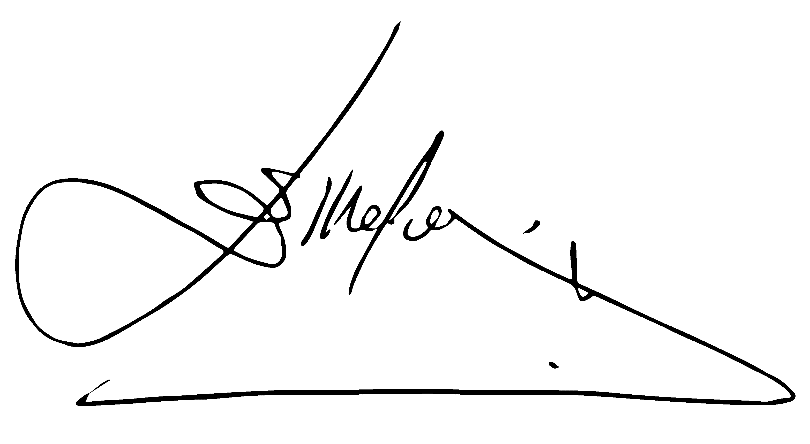 Esther Fregossi GonzalezPresidente da FEC